Сценарий мероприятия по правилам дорожного движения «Зелёный огонёк».Задачи мероприятия: обобщить и систематизировать знания детей о светофоре, дорожных знаках и правильном переходе через дорогу; формировать связную речь; развивать навыки опытно - экспериментальной деятельности; воспитывать желание беречь своё здоровье. Словарная работа:светофор, регулировщик, жезл, "зебра".Предварительная работа:беседа о правилах дорожного движения, беседа о назначении дорожных знаков; отгадывание загадок. Ход праздника:Ведущий: Здравствуйте, ребята! Мы с вами встретились, чтобы поговорить на очень важную тему - о правилах поведения на дороге. Наш детский сад находится рядом с большой дорогой - шоссе. На такой дороге оживлённое движение. Чтобы не попасть в беду, необходимо знать правила дорожного движения. Я вам предлагаю поучаствовать в викторине. А для того, чтобы викторина состоялась, надо поделить детей на две команды. 1 ЗаданиеПослушайте условия:Я каждой команде буду задавать вопросы. За каждый правильный ответ каждая команда будут получать звездочку. Побеждает та команда, чья наберёт наибольшее количество звездочек. Внимание! 1 вопрос1 командаТри разноцветных кругаМигают друг за другомСветятся, мигают -Людям помогают (светофор) 2 командаПешеходный переход по другому… (зебра) 2 вопрос1 командаИз каких основных элементов состоит дорога? (Дорога состоит из проезжей части, тротуаров, обочин). 2 командаКак называется человек, идущий по тротуару? (пешеход). 3 вопрос1 командаКто такой участник движения? (Пешеход, водитель). 2 командаГде разрешается ходить по дороге? (По тротуарам, пешеходным дорожкам). 4 вопрос1 командаГде разрешается переходить проезжую часть дороги? (По пешеходным переходам). 2 командаЧто означают цвета светофора? (Красный – стой, желтый - внимание, зеленый – иди). 2 Задание «Сложи дорожный знак из частей».Кто самый первый сложит знак, получит звездочку. 3 Задание Игра «Небылицы».Я вам задаю вопрос, а вы быстро дайте мне ответ – это правда или нет? 1 вопрос1 команда-Это правда или нет, что можно переходить улицу на красный свет светофора? - нет! 2 команда-Это правда или нет, что пешеход может ходить по дороге рядом с машинами? - нет! 2 вопрос1 команда-Это правда или нет, что нужно знать правила дорожного движения? - да! 2 команда-Это правда или нет, что в автобусе можно играть, сорить, толкаться? - нет! 3 вопрос1 команда-Это правда или нет, что с мячом на дороге играть можно? - нет! 2 команда-Это правда или нет, что дорожные знаки помогают пешеходам и водителям? - да! 3 ЗаданиеКоманды должны отгадать загадки о транспорте. 1 загадка1 командаДля этого коня еда – Бензин, и масло и вода. На лугу он не пасётся, По дороге он несётся. (автомобиль) 2 командаЧто за чудо – синий дом Ребятишек много в нём Носит обувь из резины И питается бензином. (автобус) 2 загадка1 командаВот так чудо-чудеса! Подо мной два колеса. Я ногами их верчу, И качу, качу, качу! (велосипед) 2 командаСмело в небе проплывает, Обгоняя птиц полёт, Человек им управляет. Что такое? (самолёт) 3 загадка1 командаОн стрекозу напоминает, С места в облака взлетает, Отправляется в полёт Настоящий … (вертолёт) 2 командаМчится огненной стрелой, Мчится вдаль машина. И зальёт пожар любой Смелая дружина. (пожарная машина) 4 Задание Игра Физкультминутка «Светофор» (игра на внимание) .Я буду поднимать карточки зеленого, желтого, красного цвета. Каждый сигнал обозначает определенное движение:- красный – стоим- желтый – хлопаем- зеленый – двигаемся по залу. Красный огонек: Чтобы, жить, не зная огорченья. Чтобы работать, думать и мечтать. Мы должны все правила движения Всегда и всюду соблюдать. Желтый огонек: Закон дорог мудр и строг И ты, не забывай его, дружок. Мало, чтоб его все знали. Надо, чтобы выполняли. Тогда можно поручиться, Беды дорожной не случится. Зеленый огонек: Делаем ребятам предостережение: Выучите срочно правила движения, Чтоб не волновались каждый день родители, Чтоб спокойней были за рулем водители! Подведение итоговВедущий: Сегодня мы повторили правила дорожного движения, которые важно и необходимо знать каждому из нас. Держись дорожных правил строго, Не торопись, как на пожар. И помни: транспорту – дорога, А пешеходу – тротуар. Да и родителям то же наказ - Ведь ваши дети смотрят на вас. Будьте примером достойным всегда, И не случиться в дороге беда! 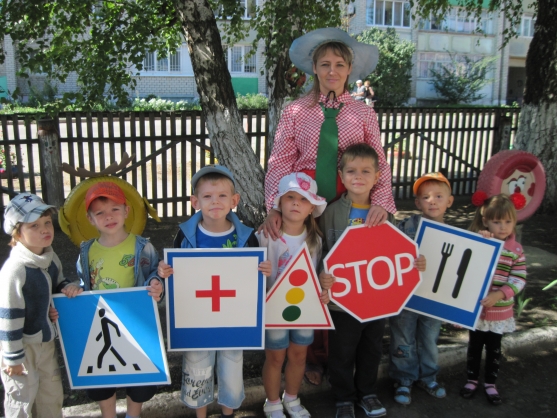 ММ «Жалпы білім беру орта мектебі № 18 Павлодар қаласы»ГУ  «Средняя общеобразовательная школа № 18 города Павлодара»Сценарий мероприятия по правилам дорожного движения для учащихся 6-го класса «Зелёный огонёк»Павлодар каласы 2013-2014ж.Сценарий классного часана тему: «Осторожно улица»Цели:- учить учащихся быть внимательными на дороге, обращать внимание на дорожные знаки- продолжить работу по предупреждению детского дорожно–транспортного травматизма приобрести и проверить знания по ПДД  - закрепить знания о дорожных знаках, видах дорожной разметки;- повторить и закрепить правила перехода нерегулируемых перекрестков, пешеходных переходов;- воспитывать внимание, навыки осознанного использования знания ПДД в повседневной жизни.Форма проведения: эстафета «Красный, желтый, зеленый».Оборудование: плакаты по ПДД, дорожные знаки, ребус, карточки с заданиями для конкурсов, жетоны.УчительНе только в городе огромном,Но и в поселке небольшомЗнают взрослые и детиВажный жизненный законПри переходе помогаетОн тебе, ему и мне.А закон тот называютОчень просто - ПДД      Дорогие ребята! Наверное, все вы заметили, что с каждым годом на наших улицах становится все больше и больше автомобилей. Одни из них мчат пассажиров, другие везут важные для жителей грузы. И, без сомнения, увеличение потока транспортных средств требует еще большей осторожности со стороны пешеходов. Мы с вами знакомы с правилами дорожного движения. Но насколько правильно мы их соблюдаем? Не перебегаем ли улицы в неположенных местах? Не спешим ли перейти дорогу, когда зеленый свет светофора уже погас и загорелся желтый?... мы, как, прочем, и некоторые из водителей. Пытаемся сэкономить секунды нашей быстротечной суетливой жизни. Но помним ли мы при этом, что здесь, около шумной дороги, порой доля секунды отделяет жизнь от смерти, здоровье от инвалидности?     Сегодня мы повторим правила дорожного движения. Пусть это будет в игре, но давайте помнить:Если правила движеньяВыполняют все вокруг,Будут живы, будут целыЯ и ты, мой юный друг.Всем на свете,Всем на светеЭти правила нужны.Помнить взрослые и детиЭти правила должны!Представление команд.Команда «Светофор».На посту в любое время,Внимание, глядит в упор        На вас трехглазый светофор –            Зеленый, желтый, красный глаз.Он каждому дает приказ!Команда «Дорожный знак»            Самый малый знак дорожный,Он стоит не просто так,    Будьте, люди, осторожны,Уважайте каждый знак!1.Конкурс загадок об участниках дорожного движения. (раздаются карточки с загадками)Чтоб тебе помочьПуть пройти опасный,Горит и день и ночь – Зеленый, желтый, красный. (Светофор)Не летает, не жужжит,Жук по улице бежит. И горят в глазах жукаДва блестящих огонька. (Автомобиль)Спозаранку за окошкомСтук, и звон, и кутерьма.По прямым стальным дорожкамХодят красные дома. (Светофор)Запылал у чудищаИзумрудный глаз,Значит, можно улицуПерейти сейчас. (Светофор)Я по городу иду,Я в беду не попаду.Потому что твердо знаю – Правила я выполняю. (Пешеход)Место есть для перехода,Это знают пешеходы.Нам его разлиновали,Где ходить – всем указали. (Пешеходный переход)Дом по улице идет,На работу всех везет.Не на курьих тонких ножках,А в резиновых сапожках. (Автобус, маршрутка)Две пары ног на мостовой,Две пары рук над головой. (Троллейбус)Удивительный вагон! Посудите сами:Рельсы в воздухе, а онДержит их руками. (Троллейбус)Пьет бензин, как молоко,Может бегать далеко,Возит грузы и людей.Будь внимателен при ней. (Машина)Посмотри, силач, какой:На ходу одной рукойОстанавливать привыкПятитонный грузовик. (Регулировщик)В два ряда дома стоят – 10, 20, 100 подряд.И квадратными глазамиДруг на друга все глядят. (Улица)2.Доскажите словечко. (команды по очереди договаривают словечко)Надя с Таней ходят парой.Где идут?... (По тротуару)Старшим место уступай,Если ты зашел в…(трамвай)Хоккей -  на льду игра зимой,Но не играй …(на мостовой)Должен помнить пешеходПро подземный…(переход)С площадей и перекрестковНа меня глядит в упорС виду грозный и серьезныйДолговязый…(светофор)Вот здесь стоит на мостовойРегулировщик - …(постовой)Висит трехглазый…(светофор)И знает правила…(шофер)По дороге едут ногиИ бегут два колеса.У загадки есть ответ:Это мой…(велосипед)Ученик.  По городу, по улицеНе ходят просто так:Когда не знаешь правило,Легко попасть впросак.Все время будь внимательнымИ помни наперед:Свои имеют правилаШофер и пешеход.Я.Пишумов3. Дополните фразы в рифму.- Тише едешь – дальше…(будешь).- Знайте правила движения, как… (таблицу умножения).4. Хорошо, когда правила не нарушаются ни пешеходами, ни водителями. Тогда не случается дорожно – транспортных происшествий. Тогда все живы и здоровы. Но, к сожалению, есть люди, которые считают, что правила вовсе не обязательно соблюдать. О таком пешеходе написал свое стихотворение О.Бедарев:Идет по улице одинДовольно странный гражданин.Ему дают благой совет:- На светофоре красный свет.Для перехода нет пути.Сейчас никак нельзя идти!- Мне наплевать на красный свет!Промолвил гражданин в ответ.Он через улицу идетНе там, где надпись «Переход»,Бросая грубо на ходу:- Где захочу, там перейду!Шофер глядит во все глаза:Разиня впереди!Нажми скорей на тормоза – Разиню пощади!...А вдруг бы заявил шофер:«Мне наплевать на светофор!» -И как попало ездить стал?Ушел бы постовой с поста?Трамвай бы ехал, как хотел?Ходил бы каждый, как умел?Да…Там, где улица была,Где ты ходить привык,Невероятные делаПроизошли бы в миг!Сигналы, крики, то и знай:Машина – прямо на трамвай,Трамвай наехал на машину,Машина врезалась в витрину…Но нет: стоит на мостовойРегулировщик – постовой,Висит трехглазый светофор,И знает правила шофер.5.Решите ребус. (Чья команда быстрее решит ребус)(Перекресток)- Что вы можете рассказать о правилах перехода перекрестков?Правила нужно соблюдать. И нам тоже их нужно твердо знать.Отгадайте загадкиСкажу, ребята, вам без смеха,Что ни на чем нельзя здесь ехать.Зато здесь можно своим ходомПередвигаться …                  пешеходамЗнают малыши и взрослыеВсем знакомые полоски.Через дорогу нас ведетПешеходный ….                  ПереходВам, ребята он знаком,Нас встречает огоньком,И нас всех  глядит в упорОчень добрый…                  светофорВозит грузы и людей,Я на дачу езжу в ней.На газу или бензинеМчу по улице в ….          машинеЕдет на колесах дом,Люди едут в доме томНа работу, на учебу,А зовется он …………….автобусЕсть предупредительные,А есть запретительные.Про дорогу все мы знаем,Вовремя предупреждаем,Где ущелье, где овраги,А зовемся просто …………знаки7. Игра «Запрещается – разрешается».            И проспекты, и бульвары –   Всюду улицы шумны,Проходи по тротуару        Только с правой стороны!Тут шалить, мешать народу - …(за-пре-ща-ет-ся)!  Быть примерным пешеходом -…(раз-ре-ша-ет-ся)!       Если едешь ты в трамваеИ вокруг тебя народ,Не толкаясь, не зевая     Проходи скорей вперед.        Ехать «зайцем», как известно,…(за-пре-ща-ет-ся)!Уступать старушке место…(раз-ре-ша-ет-ся)!  Если ты гуляешь просто, Все равно вперед гляди,       Через шумный перекрестокОсторожно проходи.     Переход при красном свете…(за-пре-ща-ет-ся)!При зеленом даже детям…(раз-ре-ша-ет-ся)!Разучивание стихотворенияС утра перед дорогоюПятнадцать раз подрядВорона, мама строгая,Учила воронятПока вы не освоитеКак следует полетОбязаны запомнить выДорожный переход.Дорога не тропинка,Дорога не канава,Сперва смотри налево,Потом смотри направо.Налево гляди и направо глядиИ, если летать не умеешь, иди.8.Заключительная часть.-Сегодня вы повторили Правила дорожного движения и узнали много нового и интересного. ПДД очень важны. Знать их должен каждый взрослый каждый ребенок. Не нарушайте их, тогда у нас не будет несчастных случаев на дорогах, и вы вырастите крепкими и здоровыми.Подводится итог конкурса, подсчитывается количество жетонов.ММ «Жалпы білім беру орта мектебі № 18 Павлодар қаласы»ГУ  «Средняя общеобразовательная школа № 18 города Павлодара»Сценарий классного часана тему:«Осторожно улица!»Составил: учитель начальных классов Гончарова Д.С.Павлодар каласы 2013-2014ж.Агитбригада «Мы знаем правила дорожного движения»Выход команды.  (Песня на мотив “Вместе весело шагать по просторам”)

Вместе весело шагать
по просторам (3 раза)
Если путь тебе открыт
Светофором (3 раза)

2. Мы покажем вам программу интересную,
Хоть и тема вам покажется известною,
Изучают все сегодня, без сомнения.
В школах правила дорожного движения.

3.Здравствуйте!
Давайте знакомиться.

4. Мы представляем агитбригаду

Все: “ В добрый путь!”

5.Алешковской школы

Все: Творческую и сплочённую
Весёлую и находчивую!

6: “В добрый путь!”- пожеланье добра
Пешеходам, водителям тоже.
Будьте вежливы, будьте прилежны,
И тогда не настигнет беда
На дороге и тротуаре
В холод лютый и жарким деньком.
Изучайте дорожные знаки
И дружите с ними кругом.

^ 7-й: Чтоб жили вы спокойно 
Без бед и без тревог,
Вы правила движенья 
Учите на зубок.

8-й: Ведь в нашем сложном мире
Жить можно без потерь.
Мы к разуму взываем
Ты лучше нам поверь.

^ 1-й: Кругом снуют машины
И люди все бегут .
А знаки вам дорожные
Твердить не устают.

2-й: “Вы будьте люди бдительны,
Опасно жить теперь. 
Мы к разуму взываем,
Ты только нам поверь.”

^ 3-й: Дорога не прощает
Беспечности слепой.
Она таит опасность
Жестокую порой.

4-й: О жизни ты подумай
И цену ей измерь.
Мы к разуму взываем
Ты лучше нам поверь.

1 сценка

Ведущий (может голос за кадром?):

Крошка-сын к отцу пришёл
И спросила кроха:

^ Сын: Папа, это хорошо, или это – плохо?

Отец: Что, сынок, ты натворил? Сознавайся сразу.

Сын: Улицу переходил, 
Экую заразу.
Хотел только перейти,
Вдруг машина на пути.
Оглянуться не успел,
Тут автобус подоспел.
Битых два часа толкался,
Наконец-то догадался:
Трёх подружек попросил, 
Этот шанс не упустил.
В них как клещик я вцепился –
Вмиг у дома очутился.
Вот стою перед тобой,
Как листок перед травой.

Отец: Хорошо, что перешёл, 
Выход из беды нашёл.
Плохо, правил ты не знаешь,
Потому вот и страдаешь.
Лет-то сколько уж тебе?

^ Сын: Вспоминаю, батя, мне… 
Вот 15 миновало.
Это много или мало?

Отец: Разницы в том самом нет
Сколько будет тебе лет.
Вот тебе женится скоро, 
А в голове один "привет".

^ Сын: Что, батяня, делать мне?
Разберись в моей судьбе.
За меня ведь ты в ответе.
Как мне жить на белом свете?

Отец: Для начала, мой сыночек, 
Мой единственный цветочек,
Познакомь меня с подружками,
Спасителями-девчушками.
Кто они и как зовут?

^ Сын: Да они и сами тут .
Эй, девчонки, заходи!

Отец: Вы умаялись, поди.
Проходите, отдохните,
Напряжение снимите.
Расскажите о себе, 
Это интересно мне.

Подруга 1: Вот Полина, Дуся, Даша – тут компания вся наша.

Подруга 2: Мы немножко изменились, псевдонимами прикрылись.

Подруга 3: И теперь почти везде, все зовут нас – ПДД.

^ Отец: Для чего вам это нужно?
Вам и так жилось бы дружно.

Подруга 1: Хочешь жить – умей вертеться.
Тут уж никуда не деться.

Подруга 2: Наше кредо – быть здоровым, 
Ко всему всегда готовым.

Подруга 3: Чтоб родным и близким нашим
Жизнь была милей и краше.

Сын (обращаясь к подругам):

Вы папаше расскажите,
Растолкуйте, покажите
Буквы что обозначают, 
За что вместе отвечают

Отец: Нет, сынуля, ты не прав,
Мне-то это всё знакомо,
А тебе вот – первый штраф.
(обращаясь к подружкам)
Вы, девчонки, как хотите,
Поучить сынка возьмите.
Пусть парнишка мой помучится
ПэДэДэвским наукам поучится.

Подруга 1: Ладно, согласны, мы начинаем

Подруга 2: И для начала сынка позабавим.

Подруга 3: Как уж умеем станцуем - споём.

Вместе: Всё мы привыкли делать втроём (поют):

- Ставьте ушки на макушки
Слушайте внимательно.
Пропоем мы вам частушки
Будет замечательно.

^ Полина. Там, где шумный перекрёсток,
Где машин не сосчитать,
Перейти не так уж просто,
Если правила не знать.

Дуся: Все время будь внимателен
И помни наперед:
Свои имеют правила
Шофер и пешеход! 

История 1.(по залу идут Кот Базилио и Лиса Алиса и поют)

Базилио и Алиса.

С правилами мы не дружим
Ну зачем нам ПДД?
Мы вдвоем живем не тужим
В ПДД ни «а», ни «б».

Припев:

Ой, ля-ля, ой, ля-ля ПДД - фигня?
Ой, ля-ля, ой, ля-ля, эха!

Где переходить дорогу
Там, где только захотим.
Светофор нам не указчик
Мы под глаз ему дадим.

Припев: тот-же. (уходят за кулисы)

^ Даша ( с испугом) Как шофер не тормозит,
А машина все скользит.
На колесах, как на лыжах,
Ближе, ближе, ближе, ближе! (визг тормозов, грохот, крики «Помогите!)

Текстом: Для спасенья есть возможность:
Лучший тормоз- осторожность.
Жизнь свою побереги:
Перед машиной не беги!

История 2. (по дороге идут 3 девочки с книгой, плейером и сотовым телефоном)

Мы подруженьки-подружки,
Есть глаза у нас и ушки:
По дороге мы идем, 
Все читаем и поем.

^ Полина.: (останавливая девочек) 

Дорогие вы подружки,
Наш послушайте совет:
Ведь дорога не читальня
И не место для бесед

Дуся: Текстом: Если ты гуляешь просто,
Все равно вперед гляди,
Через шумный перекресток
Осторожно проходи.

Даша: Дорогой пешеход! 
Помни ты про переход!
Про подземный, про надземный
И про тот, который “зебра”.
Знай, что только переход
От машин тебя спасет.

(показать знаки Знак перехода.,

знак подземного перехода, знак надземного перехода )

П.: ^ Знак “Движение пешеходов запрещено”:
Если ты поставил ногу
На проезжую дорогу,
Обрати внимание, друг:
Знак дорожный – красный круг,
Человек, идущий в черном,
Красной черточкой зачеркнут.
И дорога вроде, но
Здесь ходить запрещено. 

Девочки. Знак “Велосипедная дорожка”: 
Шли из школы мы домой,
Видим – знак над мостовой.
Круг, внутри – велосипед,
Ничего другого нет.

^ Полина: Знак запомните, друзья,
И родители, и дети:
Там, где он висит, нельзя, 
Ездить на велосипеде!

Сын.  (показывает на знак “Железнодорожный переезд со шлагбаумом”, частушка) 

Вот так знак! Глазам не верю:  
Для чего здесь батарея?
Унесу к себе домой
Будет мне тепло зимой.

^ Дуся: Оказалось, этот знак
Говорит шофёру так:
“Здесь шлагбаум-переезд
Подожди – пройдёт экспресс”

Сын: (показывает на знак “Дорожные работы” (частушка)

 Знак с лопатой на пути, 
Знай: работы впереди
Землю рою, ищу клад, 
Значит, буду я, богат

^ Даша: Здесь дорожные работы -  
Ни проехать, ни пройти,
Это место пешеходу 
Лучше просто обойти!

Сын: Замечательный знак –  
Восклицательный знак!
- Значит, можно здесь кричать,
Петь, шуметь, озорничать?
Если бегать – босиком!
Если ехать – с ветерком!


Полина: Отвечают люди строго:
- Здесь опасная дорога.
Очень просит знак дорожный
Ехать тихо, осторожно.

(Звучит песня на мотив «От улыбки»)

Подружки (вместе): Правил много знает детвора
В школе, дома, как уметь вести себя
Если вдруг на улице беда
ПДД, знать ты не учишь никогда.

Правил много есть везде,
Но главней всех ПДД
Ты запомни это миленький дружочек.
И на улице, тогда,
Не грозит тебе беда
Если знаешь ПДД ты на зубочек.

^ Сын: Ой, подружки, как же можно?
Всё запомнить невозможно!

Отец: Ничего, сынок, так надо.
Жизнь ведь лучшая награда.
Я спокоен буду, если
Науку выучишь как песню.

^ Дуся: Не волнуйся, наш товарищ,
С нами кашу легко сваришь.

Даша: Это знать необходимо,
Остальное просто мимо.

Отец: В надёжные руки дитя отдаю.
Науке дорожной Гимн я пою
Да здравствует Школа дорожных наук!
Чтобы не слышать сирены злой звук.
Давайте-же с ними будем считаться.
Всем до единого им обучаться.
Трудностей вовсе не надо бояться.
Нам же настала пора попрощаться.

IV. Заключение (все артисты на сцене)

1. 
Объяснить надо запросто,
Будь ты юн или стар:
Мостовая – для транспорта,
Для тебя - тротуар!

2.
Иди через улицу там, пешеход,
Где знаком указан тебе “переход”!

3. 
На светофоре – красный свет!
Опасен путь – прохода нет!

5. 
Зелёный вспыхнул впереди – 
Свободен путь, переходи.

6.  
Много запрещают
И много разрешают
Дорожные знаки,
Когда их понимают.

7. 
Дружить с этими знаками
Нужно всегда,
Чтоб не случилась
С вами беда.

8. 
Делаем всем мы предостережение;
Кто не знает, выучите срочно
Правила движения!

1. 
Чтоб не волновались
Каждый день родители,
Чтоб спокойно мчались
По улице водители!

Полина: Учтите!

Дуся: Учите!

^ Даша: Запоминайте!

Вместе: А самое главное – выполняйте!!!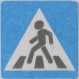 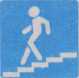 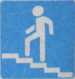 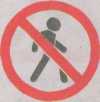 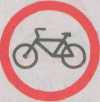 ММ «Жалпы білім беру орта мектебі № 18 Павлодар қаласы»ГУ  «Средняя общеобразовательная школа № 18 города Павлодара»Агитбригада «Мы знаем правила дорожного движения»Составили:вожатые Исимова А.Б., Калиева А.Е.Павлодар каласы 2013-2014ж.